Za TS vyřizuje, kontakt : způsob objednání: 	telefonicky 	fax	email dopisxxxxxxxxxxx	                                                                            xxxxxxxxxxx		Objednávka A18034Dodavatel:  STREETPARK s.r.o.                   Ptáčov 40                   674 01 Třebíč                    xxxxxxxxxxx                   xxxxxxxxxxx                       xxxxxxxxxxxV Lanškrouně dne: 4. 10. 2018 Na faktuře uvádějte, prosím číslo naší objednávky.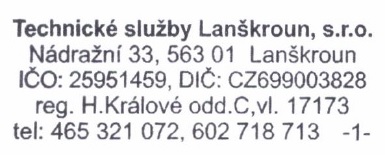 Děkuji, s pozdravem: xxxxxxxxxxxxxxxx  jednatel společnosti                           MnožstvíNázevCena bez DPH4 ks       4 ks       1 polObjednáváme zboží dle cenové nabídky č. 18N.ZD0706 ze dne 30. 8. 2018lenoška otočná           ocel zn.+ prášk. vypal. barva / dřevo smrk montáž prvkůvrtání, chemie, kotvící materiál, instalace – bez spodních stavebdopravabalné, manipulace, doprava až na místo určení, montážní četaxxxxx        xxxxx        xxxxxCelkemCelkem159 680 Kč